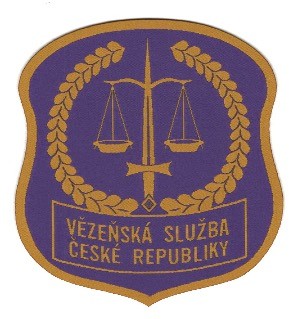 Česká republika, Vězeňská služba České republikyse sídlem Soudní 1672/1a, 140 67 Praha 4tel. 261 034 500, fax. 261 034 503, IČO: 00 21 24 23, DIČ: CZ00212423,bankovní spojení ČNB Praha 1 č. ú. 2901881/0710Č.j.: VS-20229-6/ČJ-2023-800097-VERZAKTechnická dokumentaceGŘ OL – dodávky tkanin pro vlastní výrobu (VZN)II. část: - Tkaniny na výrobu vrchních a pracovních oděvů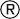 Vavi s.r.o. ,Pivovarská 474 , Vimperk, 385 01Technická dokumentace II. část – Tkaniny na výrobu vrchních a pracovních oděvů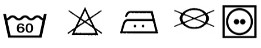 MateriálOděvní tkanina šedomodrý melír - vrchní oděvy, šíře 150 cm +/- 2 cm - MAT23VSČ0200150% bavlna/50% polyester, plátnová vazba, barva šedomodrý melír dle zadání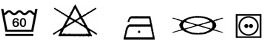 Zateplovací podšívka, šíře 150 cm +/- 2 cm - MAT23VSČ02002Líc materiálu 100% polyester podšívka v plátnové vazbě tmavě šedá, uvnitř polyesterové rouno bílé, rub tkaniny netkaná textilie polypropylenProšití materiálu čtverce rozteč 10cm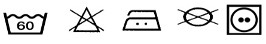 Keprová tkanina bílá - kuchařské pracovní ošacení, šíře 150 cm +/- 2 cm- MAT23VSČ0200335% bavlna, 65% polyester, keprová vazba, barva bílá, dle zadání Pantone 11-0601 TPXKeprová tkanina černá - pracovní oděv, šíře 150 cm +/- 2 cm -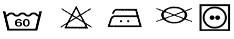 MAT23VSČ0200435% bavlna, 65% polyester, keprová vazba, barva černá, dle zadání Pantone 19-4007 TPX5. Keprová tkanina modrá - pracovní ošacení, šíře 150 cm +/- 2 cm -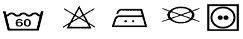 MAT23VSČ0200535% bavlna, 65% polyester, keprová vazba, barva tmavě modrá dle zadání Pantone 19-3933 TPXKeprová tkanina oranž - výstražné ošacení, šíře 150 cm +/- 2 cm -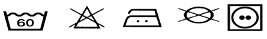 MAT23VSČ0200635% bavlna, 65% polyester, keprová vazba, barva oranž -výstražná, dle zadání Pantone 16-1364 TPXKeprová tkanina zelená - pracovní ošacení, šíře 150 cm +/- 2 cm -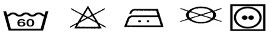 MAT23VSČ0200735% bavlna, 65% polyester, keprová vazba, barva tmavá zelená, dle zadání Pantone 19-0414 TPXKeprová tkanina šedá - pracovní oděv, šíře 150 cm +/- 2 cm -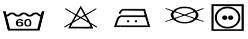 MAT23VSČ0200835% bavlna, 65% polyester, keprová vazba, barva šedá tmavá, dle zadání Pantone 19-4014 TPXKeprová tkanina PEPITO - kuchařské prac. šacení, šíře 150 cm+/- 2 cm -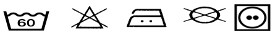 MAT23VSČ0200935% bavlna, 65% polyester, keprová vazba, barva základní bílá, dle zadání Pantone 11-0601 TPX + potisk 19-4007 TPX černá pepitoKeprová tkanina modrobílý proužek- pláště pro nemocné,šíře 150cm +/- 2cm - MAT23VSČ02010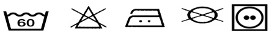 35% bavlna, 65% polyester, keprová vazba, barva základní bílá, dle zadání Pantone 11-0601 TPX + potisk 18-4051 TPX modrý proužekBalení tkanin:Balení v roli, váha brutto maximálně 33 kgBalení jednotlivých rolí ve fólii proti případnému mechanickému poškození nebo navlhnutíKaždá role bude mít štítek na kterém budepopis zboží – tkaninysložení materiáluoznačení barvymnožství v metrechváha brutto a nettoMATERIÁLOVÁ KARTA - MAT23VSČ02001MATERIÁLOVÁ KARTA - MAT23VSČ02001MATERIÁLOVÁ KARTA - MAT23VSČ02001MATERIÁLOVÁ KARTA - MAT23VSČ020011.   Oděvní tkanina šedomodrý melír - vrchní oděvy, šíře 150 cm +/- 2 cm1.   Oděvní tkanina šedomodrý melír - vrchní oděvy, šíře 150 cm +/- 2 cm1.   Oděvní tkanina šedomodrý melír - vrchní oděvy, šíře 150 cm +/- 2 cmParametrMetodaPožadovaná hodnotaSloženíNařízení EP a rady EU č. 1007/2011150% bavlna/50% polyester ± 5 %VazbaČSN 80 00201plátnová 1/1 nebo Twill 2/1Šíře tkaninyČSN EN 17731150 ± 2 cmDostava na 1 cm (osnova/útek)ČSN EN 1049-2 (metoda A) 136/20 ± 2 nitě/1 cmPlošná hmotnostČSN EN 121271265 g/m2 ± 5%Pevnost v tahu (osnova/útek)ČSN EN ISO 13934-11min. 750/460 NOdolnost vůči oděruČSN EN ISO 12947-21>20.000 otáčekRozměrová stálost (5x 60 °C)ČSN EN ISO 50771max. 2,5 % v obou směrechProdyšnostČSN EN ISO 92371> 50 mm/sStálobarevnostzměna odstínu/zapouštěnív potu (kyselý/alkalický)ČSN EN ISO 105-E041min. 4/4při žehleníČSN EN ISO 105-X111min. 3-4v otěru (suchý/mokrý)ČSN EN ISO 105-X121Suchý otěr min. 4Mokrý otěr min. 3-4na světleČSN EN ISO 105-B021min. 4při praníČSN EN ISO 105-C061min. 4-5/4Zdravotní nezávadnostUkazatelMěřicí jednotkaHodnotaZkušební metodaObsah volného formaldehydumg.kg-1max. 75ČSN EN ISO 14184-11pH vodného výluhu-4,5 – 7,5ČSN EN ISO 30711Migrace prvků 1)- arsenmax.  1,0stanovení technikou AA, ICP spektrometrie (např.ČSN EN ISO 15586, ČSN EN ISO 11969, ČSN EN ISO 17294- 2, ČSN 75 7440)1- olovomax.  1,0stanovení technikou AA, ICP spektrometrie (např.ČSN EN ISO 15586, ČSN EN ISO 11969, ČSN EN ISO 17294- 2, ČSN 75 7440)1- kadmiummax.  0,1stanovení technikou AA, ICP spektrometrie (např.ČSN EN ISO 15586, ČSN EN ISO 11969, ČSN EN ISO 17294- 2, ČSN 75 7440)1- rtuťmg.kg-1max.  0,02stanovení technikou AA, ICP spektrometrie (např.ČSN EN ISO 15586, ČSN EN ISO 11969, ČSN EN ISO 17294- 2, ČSN 75 7440)1- celkový chrommax.  2,0stanovení technikou AA, ICP spektrometrie (např.ČSN EN ISO 15586, ČSN EN ISO 11969, ČSN EN ISO 17294- 2, ČSN 75 7440)1- chrom (VI+)max.  0,5stanovení technikou AA, ICP spektrometrie (např.ČSN EN ISO 15586, ČSN EN ISO 11969, ČSN EN ISO 17294- 2, ČSN 75 7440)1- kobaltmax.  4,0stanovení technikou AA, ICP spektrometrie (např.ČSN EN ISO 15586, ČSN EN ISO 11969, ČSN EN ISO 17294- 2, ČSN 75 7440)1- měďmax.  50,0stanovení technikou AA, ICP spektrometrie (např.ČSN EN ISO 15586, ČSN EN ISO 11969, ČSN EN ISO 17294- 2, ČSN 75 7440)1- niklmax.  4,0stanovení technikou AA, ICP spektrometrie (např.ČSN EN ISO 15586, ČSN EN ISO 11969, ČSN EN ISO 17294- 2, ČSN 75 7440)1Obsah aromatických aminůmg.l-1menší než 0,05ČSN 62 11561Obsah šestimocného chrómumg.kg-1neprokázánČSN ISO 110831MATERIÁLOVÁ KARTA - MAT23VSČ02002MATERIÁLOVÁ KARTA - MAT23VSČ02002MATERIÁLOVÁ KARTA - MAT23VSČ02002MATERIÁLOVÁ KARTA - MAT23VSČ020022.    Zateplovací podšívka, šíře 150 cm +/- 2 cm2.    Zateplovací podšívka, šíře 150 cm +/- 2 cmParametrMetodaPožadovaná hodnotaBarvaTmavá šedáSloženíLíc: 100% polyesterová šedá podšívka v plátnové vazbě 55 g/m2SloženíUvnitř: polyesterové rouno 100g/m2SloženíRub: netkaná textílie polypropylénová o hmotnosti 17 g/m2Celková tolerance plošné hmotnostiČSN EN 12127175 g/m2 ± 5%ŠířeČSN EN 1773150 cm +/-2 cmTloušťkaČSN EN ISO 9073-2Min. 6mm(metoda B)Prošitíčtverce nebo pásy maximálně s roztečí 10 cmStálobarevnostzměna odstínu/zapouštěnív potu (kyselý/alkalický)ČSN EN ISO 105-E041min. 4/4při žehleníČSN EN ISO 105-X111min. 3-4v otěru (suchý/mokrý)ČSN EN ISO 105-X121Suchý otěr min. 4Mokrý otěr min. 3-4na světleČSN EN ISO 105-B021min. 4při praníČSN EN ISO 105-C061min. 4-5/4Zdravotní nezávadnostUkazatelMěřicí jednotkaHodnotaZkušební metodaObsah volného formaldehydumg.kg-1max. 75ČSN EN ISO 14184-11pH vodného výluhu-4,5 – 7,5ČSN EN ISO 30711Migrace prvků 1)- arsenmax.   1,0stanovení technikou AA, ICP spektrometrie (např.ČSN EN ISO 15586, ČSN EN ISO 11969, ČSN EN ISO 17294-2, ČSN 75 7440)1- olovomax.   1,0stanovení technikou AA, ICP spektrometrie (např.ČSN EN ISO 15586, ČSN EN ISO 11969, ČSN EN ISO 17294-2, ČSN 75 7440)1- kadmiummax.   0,1stanovení technikou AA, ICP spektrometrie (např.ČSN EN ISO 15586, ČSN EN ISO 11969, ČSN EN ISO 17294-2, ČSN 75 7440)1- rtuťmg.kg-1max.   0,02stanovení technikou AA, ICP spektrometrie (např.ČSN EN ISO 15586, ČSN EN ISO 11969, ČSN EN ISO 17294-2, ČSN 75 7440)1- celkový chrommax.   2,0stanovení technikou AA, ICP spektrometrie (např.ČSN EN ISO 15586, ČSN EN ISO 11969, ČSN EN ISO 17294-2, ČSN 75 7440)1- chrom (VI+)max.   0,5stanovení technikou AA, ICP spektrometrie (např.ČSN EN ISO 15586, ČSN EN ISO 11969, ČSN EN ISO 17294-2, ČSN 75 7440)1- kobaltmax.   4,0stanovení technikou AA, ICP spektrometrie (např.ČSN EN ISO 15586, ČSN EN ISO 11969, ČSN EN ISO 17294-2, ČSN 75 7440)1- měďmax. 50,0stanovení technikou AA, ICP spektrometrie (např.ČSN EN ISO 15586, ČSN EN ISO 11969, ČSN EN ISO 17294-2, ČSN 75 7440)1- niklmax.   4,0stanovení technikou AA, ICP spektrometrie (např.ČSN EN ISO 15586, ČSN EN ISO 11969, ČSN EN ISO 17294-2, ČSN 75 7440)1Obsah aromatických aminůmg.l-1menší než 0,05ČSN 62 11561Obsah šestimocného chrómumg.kg-1neprokázánČSN ISO 110831MATERIÁLOVÁ KARTA - MAT23VSČ02003MATERIÁLOVÁ KARTA - MAT23VSČ02003MATERIÁLOVÁ KARTA - MAT23VSČ02003MATERIÁLOVÁ KARTA - MAT23VSČ020033. Keprová tkanina bílá - kuchařské pracovní ošacení, šíře 150 cm +/- 2 cm3. Keprová tkanina bílá - kuchařské pracovní ošacení, šíře 150 cm +/- 2 cm3. Keprová tkanina bílá - kuchařské pracovní ošacení, šíře 150 cm +/- 2 cmParametrMetodaPožadovaná hodnotaBarvaPantone 11-0601 TPXSloženíNařízení EP a rady EU č. 1007/201135% bavlna/65% polyester ± 5%VazbaČSN 80 0020kepr 2/1Šíře tkaninyČSN EN 1773150 ± 2 cmDostava na 1 cm (osnova/útek)ČSN EN 1049-2 (metoda A)36/20 ± 2 nitě/1 cmPlošná hmotnostČSN EN 12127240 g/m2 ± 5%Pevnost v tahu (osnova/útek)ČSN EN ISO 13934-1min. 1200/600 NOdolnost vůči oděruČSN EN ISO 12947-2>20.000 otáčekRozměrová stálost (5x 60 °C)ČSN EN ISO 5077max. 2,5 % v obou směrechProdyšnostČSN EN ISO 9237> 50 mm/sStálobarevnostzměna odstínu/zapouštěnív potu (kyselý/alkalický)ČSN EN ISO 105-E041min. 4/4při žehleníČSN EN ISO 105-X111min. 3-4v otěru (suchý/mokrý)ČSN EN ISO 105-X121Suchý otěr min. 4Mokrý otěr min. 3-4na světleČSN EN ISO 105-B021min. 4při praníČSN EN ISO 105-C061min. 4-5/4Zdravotní nezávadnostUkazatelMěřicí jednotkaHodnotaZkušební metodaObsah volného formaldehydumg.kg-1max. 75ČSN EN ISO 14184-11pH vodného výluhu-4,5 – 7,5ČSN EN ISO 30711Migrace prvků 1)- arsenmax.  1,0stanovení technikou AA, ICP spektrometrie (např.ČSN EN ISO 15586, ČSN EN ISO 11969, ČSN EN ISO 17294- 2, ČSN 75 7440)1- olovomax.  1,0stanovení technikou AA, ICP spektrometrie (např.ČSN EN ISO 15586, ČSN EN ISO 11969, ČSN EN ISO 17294- 2, ČSN 75 7440)1- kadmiummax.  0,1stanovení technikou AA, ICP spektrometrie (např.ČSN EN ISO 15586, ČSN EN ISO 11969, ČSN EN ISO 17294- 2, ČSN 75 7440)1- rtuťmg.kg-1max.  0,02stanovení technikou AA, ICP spektrometrie (např.ČSN EN ISO 15586, ČSN EN ISO 11969, ČSN EN ISO 17294- 2, ČSN 75 7440)1- celkový chrommax.  2,0stanovení technikou AA, ICP spektrometrie (např.ČSN EN ISO 15586, ČSN EN ISO 11969, ČSN EN ISO 17294- 2, ČSN 75 7440)1- chrom (VI+)max.  0,5stanovení technikou AA, ICP spektrometrie (např.ČSN EN ISO 15586, ČSN EN ISO 11969, ČSN EN ISO 17294- 2, ČSN 75 7440)1- kobaltmax.  4,0stanovení technikou AA, ICP spektrometrie (např.ČSN EN ISO 15586, ČSN EN ISO 11969, ČSN EN ISO 17294- 2, ČSN 75 7440)1- měďmax.  50,0stanovení technikou AA, ICP spektrometrie (např.ČSN EN ISO 15586, ČSN EN ISO 11969, ČSN EN ISO 17294- 2, ČSN 75 7440)1- niklmax.  4,0stanovení technikou AA, ICP spektrometrie (např.ČSN EN ISO 15586, ČSN EN ISO 11969, ČSN EN ISO 17294- 2, ČSN 75 7440)1Obsah aromatických aminůmg.l-1menší než 0,05ČSN 62 11561Obsah šestimocného chrómumg.kg-1neprokázánČSN ISO 110831MATERIÁLOVÁ KARTA - MAT23VSČ02004MATERIÁLOVÁ KARTA - MAT23VSČ02004MATERIÁLOVÁ KARTA - MAT23VSČ02004MATERIÁLOVÁ KARTA - MAT23VSČ020044. Keprová tkanina černá -  pracovní oděv, šíře 150 cm +/- 2 cm4. Keprová tkanina černá -  pracovní oděv, šíře 150 cm +/- 2 cm4. Keprová tkanina černá -  pracovní oděv, šíře 150 cm +/- 2 cmParametrMetodaPožadovaná hodnotaBarvaPantone 19-4007 TPXSloženíNařízení EP a rady EU č. 1007/201135% bavlna/65% polyester ± 5%VazbaČSN 80 0020kepr 2/1Šíře tkaninyČSN EN 1773150 ± 2 cmDostava na 1 cm (osnova/útek)ČSN EN 1049-2 (metoda A)36/20 ± 2 nitě/1 cmPlošná hmotnostČSN EN 12127240 g/m2 ± 5%Pevnost v tahu (osnova/útek)ČSN EN ISO 13934-1min. 1200/600 NOdolnost vůči oděruČSN EN ISO 12947-2>20.000 otáčekRozměrová stálost (5x 60 °C)ČSN EN ISO 5077max. 2,5 % v obou směrechProdyšnostČSN EN ISO 9237> 50 mm/sStálobarevnostzměna odstínu/zapouštěnív potu (kyselý/alkalický)ČSN EN ISO 105-E041min. 4/4při žehleníČSN EN ISO 105-X111min. 3-4v otěru (suchý/mokrý)ČSN EN ISO 105-X121Suchý otěr min. 4Mokrý otěr min. 3-4na světleČSN EN ISO 105-B021min. 4při praníČSN EN ISO 105-C061min. 4-5/4Zdravotní nezávadnostUkazatelMěřicí jednotkaHodnotaZkušební metodaObsah volného formaldehydumg.kg-1max. 75ČSN EN ISO 14184-11pH vodného výluhu-4,5 – 7,5ČSN EN ISO 30711Migrace prvků 1)- arsenmax.  1,0stanovení technikou AA, ICP spektrometrie (např.ČSN EN ISO 15586, ČSN EN ISO 11969, ČSN EN ISO 17294- 2, ČSN 75 7440)1- olovomax.  1,0stanovení technikou AA, ICP spektrometrie (např.ČSN EN ISO 15586, ČSN EN ISO 11969, ČSN EN ISO 17294- 2, ČSN 75 7440)1- kadmiummax.  0,1stanovení technikou AA, ICP spektrometrie (např.ČSN EN ISO 15586, ČSN EN ISO 11969, ČSN EN ISO 17294- 2, ČSN 75 7440)1- rtuťmg.kg-1max.  0,02stanovení technikou AA, ICP spektrometrie (např.ČSN EN ISO 15586, ČSN EN ISO 11969, ČSN EN ISO 17294- 2, ČSN 75 7440)1- celkový chrommax.  2,0stanovení technikou AA, ICP spektrometrie (např.ČSN EN ISO 15586, ČSN EN ISO 11969, ČSN EN ISO 17294- 2, ČSN 75 7440)1- chrom (VI+)max.  0,5stanovení technikou AA, ICP spektrometrie (např.ČSN EN ISO 15586, ČSN EN ISO 11969, ČSN EN ISO 17294- 2, ČSN 75 7440)1- kobaltmax.  4,0stanovení technikou AA, ICP spektrometrie (např.ČSN EN ISO 15586, ČSN EN ISO 11969, ČSN EN ISO 17294- 2, ČSN 75 7440)1- měďmax.  50,0stanovení technikou AA, ICP spektrometrie (např.ČSN EN ISO 15586, ČSN EN ISO 11969, ČSN EN ISO 17294- 2, ČSN 75 7440)1- niklmax.  4,0stanovení technikou AA, ICP spektrometrie (např.ČSN EN ISO 15586, ČSN EN ISO 11969, ČSN EN ISO 17294- 2, ČSN 75 7440)1Obsah aromatických aminůmg.l-1menší než 0,05ČSN 62 11561Obsah šestimocného chrómumg.kg-1neprokázánČSN ISO 110831MATERIÁLOVÁ KARTA - MAT23VSČ02005MATERIÁLOVÁ KARTA - MAT23VSČ02005MATERIÁLOVÁ KARTA - MAT23VSČ02005MATERIÁLOVÁ KARTA - MAT23VSČ020055. Keprová tkanina modrá -  pracovní ošacení, šíře 150 cm +/- 2 cm5. Keprová tkanina modrá -  pracovní ošacení, šíře 150 cm +/- 2 cm5. Keprová tkanina modrá -  pracovní ošacení, šíře 150 cm +/- 2 cmParametrMetodaPožadovaná hodnotaBarvaPantone 19-3933 TPXSloženíNařízení EP a rady EU č. 1007/201135% bavlna/65% polyester ± 5%VazbaČSN 80 0020kepr 2/1Šíře tkaninyČSN EN 1773150 ± 2 cmDostava na 1 cm (osnova/útek)ČSN EN 1049-2 (metoda A)36/20 ± 2 nitě/1 cmPlošná hmotnostČSN EN 12127240 g/m2 ± 5%Pevnost v tahu (osnova/útek)ČSN EN ISO 13934-1min. 1200/600 NOdolnost vůči oděruČSN EN ISO 12947-2>20.000 otáčekRozměrová stálost (5x 60 °C)ČSN EN ISO 5077max. 2,5 % v obou směrechProdyšnostČSN EN ISO 9237> 50 mm/sStálobarevnostzměna odstínu/zapouštěnív potu (kyselý/alkalický)ČSN EN ISO 105-E041min. 4/4při žehleníČSN EN ISO 105-X111min. 3-4v otěru (suchý/mokrý)ČSN EN ISO 105-X121Suchý otěr min. 4Mokrý otěr min. 3-4na světleČSN EN ISO 105-B021min. 4při praníČSN EN ISO 105-C061min. 4-5/4Zdravotní nezávadnostUkazatelMěřicí jednotkaHodnotaZkušební metodaObsah volného formaldehydumg.kg-1max. 75ČSN EN ISO 14184-11pH vodného výluhu-4,5 – 7,5ČSN EN ISO 30711Migrace prvků 1)- arsenmax.  1,0stanovení technikou AA, ICP spektrometrie (např.ČSN EN ISO 15586, ČSN EN ISO 11969, ČSN EN ISO 17294- 2, ČSN 75 7440)1- olovomax.  1,0stanovení technikou AA, ICP spektrometrie (např.ČSN EN ISO 15586, ČSN EN ISO 11969, ČSN EN ISO 17294- 2, ČSN 75 7440)1- kadmiummax.  0,1stanovení technikou AA, ICP spektrometrie (např.ČSN EN ISO 15586, ČSN EN ISO 11969, ČSN EN ISO 17294- 2, ČSN 75 7440)1- rtuťmg.kg-1max.  0,02stanovení technikou AA, ICP spektrometrie (např.ČSN EN ISO 15586, ČSN EN ISO 11969, ČSN EN ISO 17294- 2, ČSN 75 7440)1- celkový chrommax.  2,0stanovení technikou AA, ICP spektrometrie (např.ČSN EN ISO 15586, ČSN EN ISO 11969, ČSN EN ISO 17294- 2, ČSN 75 7440)1- chrom (VI+)max.  0,5stanovení technikou AA, ICP spektrometrie (např.ČSN EN ISO 15586, ČSN EN ISO 11969, ČSN EN ISO 17294- 2, ČSN 75 7440)1- kobaltmax.  4,0stanovení technikou AA, ICP spektrometrie (např.ČSN EN ISO 15586, ČSN EN ISO 11969, ČSN EN ISO 17294- 2, ČSN 75 7440)1- měďmax.  50,0stanovení technikou AA, ICP spektrometrie (např.ČSN EN ISO 15586, ČSN EN ISO 11969, ČSN EN ISO 17294- 2, ČSN 75 7440)1- niklmax.  4,0stanovení technikou AA, ICP spektrometrie (např.ČSN EN ISO 15586, ČSN EN ISO 11969, ČSN EN ISO 17294- 2, ČSN 75 7440)1Obsah aromatických aminůmg.l-1menší než 0,05ČSN 62 11561Obsah šestimocného chrómumg.kg-1neprokázánČSN ISO 110831MATERIÁLOVÁ KARTA - MAT23VSČ02006MATERIÁLOVÁ KARTA - MAT23VSČ02006MATERIÁLOVÁ KARTA - MAT23VSČ02006MATERIÁLOVÁ KARTA - MAT23VSČ020066. Keprová tkanina oranž - výstražné ošacení, šíře 150 cm +/- 2 cm6. Keprová tkanina oranž - výstražné ošacení, šíře 150 cm +/- 2 cm6. Keprová tkanina oranž - výstražné ošacení, šíře 150 cm +/- 2 cmParametrMetodaPožadovaná hodnotaBarvaPantone 16-1364 TPXSloženíNařízení EP a rady EU č. 1007/201135% bavlna/65% polyester ± 5%VazbaČSN 80 0020kepr 2/1Šíře tkaninyČSN EN 1773150 ± 2 cmDostava na 1 cm (osnova/útek)ČSN EN 1049-2 (metoda A)36/20 ± 2 nitě/1 cmPlošná hmotnostČSN EN 12127240 g/m2 ± 5%Pevnost v tahu (osnova/útek)ČSN EN ISO 13934-1min. 1200/600 NOdolnost vůči oděruČSN EN ISO 12947-2>20.000 otáčekRozměrová stálost (5x 60 °C)ČSN EN ISO 5077max. 2,5 % v obou směrechProdyšnostČSN EN ISO 9237> 50 mm/sStálobarevnostzměna odstínu/zapouštěnív potu (kyselý/alkalický)ČSN EN ISO 105-E041min. 4/4při žehleníČSN EN ISO 105-X111min. 3-4v otěru (suchý/mokrý)ČSN EN ISO 105-X121Suchý otěr min. 4Mokrý otěr min. 3-4na světleČSN EN ISO 105-B021min. 4při praníČSN EN ISO 105-C061min. 4-5/4Zdravotní nezávadnostUkazatelMěřicí jednotkaHodnotaZkušební metodaObsah volného formaldehydumg.kg-1max. 75ČSN EN ISO 14184-11pH vodného výluhu-4,5 – 7,5ČSN EN ISO 30711Migrace prvků 1)- arsenmax.  1,0stanovení technikou AA, ICP spektrometrie (např.ČSN EN ISO 15586, ČSN EN ISO 11969, ČSN EN ISO 17294- 2, ČSN 75 7440)1- olovomax.  1,0stanovení technikou AA, ICP spektrometrie (např.ČSN EN ISO 15586, ČSN EN ISO 11969, ČSN EN ISO 17294- 2, ČSN 75 7440)1- kadmiummax.  0,1stanovení technikou AA, ICP spektrometrie (např.ČSN EN ISO 15586, ČSN EN ISO 11969, ČSN EN ISO 17294- 2, ČSN 75 7440)1- rtuťmg.kg-1max.  0,02stanovení technikou AA, ICP spektrometrie (např.ČSN EN ISO 15586, ČSN EN ISO 11969, ČSN EN ISO 17294- 2, ČSN 75 7440)1- celkový chrommax.  2,0stanovení technikou AA, ICP spektrometrie (např.ČSN EN ISO 15586, ČSN EN ISO 11969, ČSN EN ISO 17294- 2, ČSN 75 7440)1- chrom (VI+)max.  0,5stanovení technikou AA, ICP spektrometrie (např.ČSN EN ISO 15586, ČSN EN ISO 11969, ČSN EN ISO 17294- 2, ČSN 75 7440)1- kobaltmax.  4,0stanovení technikou AA, ICP spektrometrie (např.ČSN EN ISO 15586, ČSN EN ISO 11969, ČSN EN ISO 17294- 2, ČSN 75 7440)1- měďmax.  50,0stanovení technikou AA, ICP spektrometrie (např.ČSN EN ISO 15586, ČSN EN ISO 11969, ČSN EN ISO 17294- 2, ČSN 75 7440)1- niklmax.  4,0stanovení technikou AA, ICP spektrometrie (např.ČSN EN ISO 15586, ČSN EN ISO 11969, ČSN EN ISO 17294- 2, ČSN 75 7440)1Obsah aromatických aminůmg.l-1menší než 0,05ČSN 62 11561Obsah šestimocného chrómumg.kg-1neprokázánČSN ISO 110831MATERIÁLOVÁ KARTA - MAT23VSČ02007MATERIÁLOVÁ KARTA - MAT23VSČ02007MATERIÁLOVÁ KARTA - MAT23VSČ02007MATERIÁLOVÁ KARTA - MAT23VSČ020077. Keprová tkanina zelená -  pracovní ošacení,  šíře 150 cm +/- 2 cm7. Keprová tkanina zelená -  pracovní ošacení,  šíře 150 cm +/- 2 cm7. Keprová tkanina zelená -  pracovní ošacení,  šíře 150 cm +/- 2 cmParametrMetodaPožadovaná hodnotaBarvaPantone 19-0414 TPXSloženíNařízení EP a rady EU č. 1007/201135% bavlna/65% polyester ± 5%VazbaČSN 80 0020kepr 2/1Šíře tkaninyČSN EN 1773150 ± 2 cmDostava na 1 cm (osnova/útek)ČSN EN 1049-2 (metoda A)36/20 ± 2 nitě/1 cmPlošná hmotnostČSN EN 12127240 g/m2 ± 5%Pevnost v tahu (osnova/útek)ČSN EN ISO 13934-1min. 1200/600 NOdolnost vůči oděruČSN EN ISO 12947-2>20.000 otáčekRozměrová stálost (5x 60 °C)ČSN EN ISO 5077max. 2,5 % v obou směrechProdyšnostČSN EN ISO 9237> 50 mm/sStálobarevnostzměna odstínu/zapouštěnív potu (kyselý/alkalický)ČSN EN ISO 105-E041min. 4/4při žehleníČSN EN ISO 105-X111min. 3-4v otěru (suchý/mokrý)ČSN EN ISO 105-X121Suchý otěr min. 4Mokrý otěr min. 3-4na světleČSN EN ISO 105-B021min. 4při praníČSN EN ISO 105-C061min. 4-5/4Zdravotní nezávadnostUkazatelMěřicí jednotkaHodnotaZkušební metodaObsah volného formaldehydumg.kg-1max. 75ČSN EN ISO 14184-11pH vodného výluhu-4,5 – 7,5ČSN EN ISO 30711Migrace prvků 1)- arsenmax.  1,0stanovení technikou AA, ICP spektrometrie (např.ČSN EN ISO 15586, ČSN EN ISO 11969, ČSN EN ISO 17294- 2, ČSN 75 7440)1- olovomax.  1,0stanovení technikou AA, ICP spektrometrie (např.ČSN EN ISO 15586, ČSN EN ISO 11969, ČSN EN ISO 17294- 2, ČSN 75 7440)1- kadmiummax.  0,1stanovení technikou AA, ICP spektrometrie (např.ČSN EN ISO 15586, ČSN EN ISO 11969, ČSN EN ISO 17294- 2, ČSN 75 7440)1- rtuťmg.kg-1max.  0,02stanovení technikou AA, ICP spektrometrie (např.ČSN EN ISO 15586, ČSN EN ISO 11969, ČSN EN ISO 17294- 2, ČSN 75 7440)1- celkový chrommax.  2,0stanovení technikou AA, ICP spektrometrie (např.ČSN EN ISO 15586, ČSN EN ISO 11969, ČSN EN ISO 17294- 2, ČSN 75 7440)1- chrom (VI+)max.  0,5stanovení technikou AA, ICP spektrometrie (např.ČSN EN ISO 15586, ČSN EN ISO 11969, ČSN EN ISO 17294- 2, ČSN 75 7440)1- kobaltmax.  4,0stanovení technikou AA, ICP spektrometrie (např.ČSN EN ISO 15586, ČSN EN ISO 11969, ČSN EN ISO 17294- 2, ČSN 75 7440)1- měďmax.  50,0stanovení technikou AA, ICP spektrometrie (např.ČSN EN ISO 15586, ČSN EN ISO 11969, ČSN EN ISO 17294- 2, ČSN 75 7440)1- niklmax.  4,0stanovení technikou AA, ICP spektrometrie (např.ČSN EN ISO 15586, ČSN EN ISO 11969, ČSN EN ISO 17294- 2, ČSN 75 7440)1Obsah aromatických aminůmg.l-1menší než 0,05ČSN 62 11561Obsah šestimocného chrómumg.kg-1neprokázánČSN ISO 110831MATERIÁLOVÁ KARTA - MAT23VSČ02008MATERIÁLOVÁ KARTA - MAT23VSČ02008MATERIÁLOVÁ KARTA - MAT23VSČ02008MATERIÁLOVÁ KARTA - MAT23VSČ020088. Keprová tkanina šedá -  pracovní oděv, šíře 150 cm +/- 2 cm8. Keprová tkanina šedá -  pracovní oděv, šíře 150 cm +/- 2 cm8. Keprová tkanina šedá -  pracovní oděv, šíře 150 cm +/- 2 cmParametrMetodaPožadovaná hodnotaBarvaPantone 19-4014 TPXSloženíNařízení EP a rady EU č. 1007/201135% bavlna/65% polyester ± 5%VazbaČSN 80 0020kepr 2/1Šíře tkaninyČSN EN 1773150 ± 2 cmDostava na 1 cm (osnova/útek)ČSN EN 1049-2 (metoda A)36/20 ± 2 nitě/1 cmPlošná hmotnostČSN EN 12127240 g/m2 ± 5%Pevnost v tahu (osnova/útek)ČSN EN ISO 13934-1min. 1200/600 NOdolnost vůči oděruČSN EN ISO 12947-2>20.000 otáčekRozměrová stálost (5x 60 °C)ČSN EN ISO 5077max. 2,5 % v obou směrechProdyšnostČSN EN ISO 9237> 50 mm/sStálobarevnostzměna odstínu/zapouštěnív potu (kyselý/alkalický)ČSN EN ISO 105-E041min. 4/4při žehleníČSN EN ISO 105-X111min. 3-4v otěru (suchý/mokrý)ČSN EN ISO 105-X121Suchý otěr min. 4Mokrý otěr min. 3-4na světleČSN EN ISO 105-B021min. 4při praníČSN EN ISO 105-C061min. 4-5/4Zdravotní nezávadnostUkazatelMěřicí jednotkaHodnotaZkušební metodaObsah volného formaldehydumg.kg-1max. 75ČSN EN ISO 14184-11pH vodného výluhu-4,5 – 7,5ČSN EN ISO 30711Migrace prvků 1)- arsenmax.  1,0stanovení technikou AA, ICP spektrometrie (např.ČSN EN ISO 15586, ČSN EN ISO 11969, ČSN EN ISO 17294- 2, ČSN 75 7440)1- olovomax.  1,0stanovení technikou AA, ICP spektrometrie (např.ČSN EN ISO 15586, ČSN EN ISO 11969, ČSN EN ISO 17294- 2, ČSN 75 7440)1- kadmiummax.  0,1stanovení technikou AA, ICP spektrometrie (např.ČSN EN ISO 15586, ČSN EN ISO 11969, ČSN EN ISO 17294- 2, ČSN 75 7440)1- rtuťmg.kg-1max.  0,02stanovení technikou AA, ICP spektrometrie (např.ČSN EN ISO 15586, ČSN EN ISO 11969, ČSN EN ISO 17294- 2, ČSN 75 7440)1- celkový chrommax.  2,0stanovení technikou AA, ICP spektrometrie (např.ČSN EN ISO 15586, ČSN EN ISO 11969, ČSN EN ISO 17294- 2, ČSN 75 7440)1- chrom (VI+)max.  0,5stanovení technikou AA, ICP spektrometrie (např.ČSN EN ISO 15586, ČSN EN ISO 11969, ČSN EN ISO 17294- 2, ČSN 75 7440)1- kobaltmax.  4,0stanovení technikou AA, ICP spektrometrie (např.ČSN EN ISO 15586, ČSN EN ISO 11969, ČSN EN ISO 17294- 2, ČSN 75 7440)1- měďmax.  50,0stanovení technikou AA, ICP spektrometrie (např.ČSN EN ISO 15586, ČSN EN ISO 11969, ČSN EN ISO 17294- 2, ČSN 75 7440)1- niklmax.  4,0stanovení technikou AA, ICP spektrometrie (např.ČSN EN ISO 15586, ČSN EN ISO 11969, ČSN EN ISO 17294- 2, ČSN 75 7440)1Obsah aromatických aminůmg.l-1menší než 0,05ČSN 62 11561Obsah šestimocného chrómumg.kg-1neprokázánČSN ISO 110831MATERIÁLOVÁ KARTA - MAT23VSČ02009MATERIÁLOVÁ KARTA - MAT23VSČ02009MATERIÁLOVÁ KARTA - MAT23VSČ02009MATERIÁLOVÁ KARTA - MAT23VSČ020099. Keprová tkanina PEPITO - kuchařské prac. šacení, šíře 150 cm+/- 2 cm9. Keprová tkanina PEPITO - kuchařské prac. šacení, šíře 150 cm+/- 2 cm9. Keprová tkanina PEPITO - kuchařské prac. šacení, šíře 150 cm+/- 2 cmParametrMetodaPožadovaná hodnotaBarvaPantone 11-0601 TPX ( základní tkanina ) a 19-4007 TPX - potiskSloženíNařízení EP a rady EU č. 1007/201135% bavlna/65% polyester ± 5%VazbaČSN 80 0020kepr 2/1Šíře tkaninyČSN EN 1773150 ± 2 cmDostava na 1 cm (osnova/útek)ČSN EN 1049-2 (metoda A)36/20 ± 2 nitě/1 cmPlošná hmotnostČSN EN 12127240 g/m2 ± 5%Pevnost v tahu (osnova/útek)ČSN EN ISO 13934-1min. 1200/600 NOdolnost vůči oděruČSN EN ISO 12947-2>20.000 otáčekRozměrová stálost (5x 60 °C)ČSN EN ISO 5077max. 2,5 % v obou směrechProdyšnostČSN EN ISO 9237> 50 mm/sStálobarevnostzměna odstínu/zapouštěnív potu (kyselý/alkalický)ČSN EN ISO 105-E041min. 4/4při žehleníČSN EN ISO 105-X111min. 3-4v otěru (suchý/mokrý)ČSN EN ISO 105-X121Suchý otěr min. 4Mokrý otěr min. 3-4na světleČSN EN ISO 105-B021min. 4při praníČSN EN ISO 105-C061min. 4-5/4Zdravotní nezávadnostUkazatelMěřicí jednotkaHodnotaZkušební metodaObsah volného formaldehydumg.kg-1max. 75ČSN EN ISO 14184-11pH vodného výluhu-4,5 – 7,5ČSN EN ISO 30711Migrace prvků 1)- arsenmax.  1,0stanovení technikou AA, ICP spektrometrie (např.ČSN EN ISO 15586, ČSN EN ISO 11969, ČSN EN ISO 17294- 2, ČSN 75 7440)1- olovomax.  1,0stanovení technikou AA, ICP spektrometrie (např.ČSN EN ISO 15586, ČSN EN ISO 11969, ČSN EN ISO 17294- 2, ČSN 75 7440)1- kadmiummax.  0,1stanovení technikou AA, ICP spektrometrie (např.ČSN EN ISO 15586, ČSN EN ISO 11969, ČSN EN ISO 17294- 2, ČSN 75 7440)1- rtuťmg.kg-1max.  0,02stanovení technikou AA, ICP spektrometrie (např.ČSN EN ISO 15586, ČSN EN ISO 11969, ČSN EN ISO 17294- 2, ČSN 75 7440)1- celkový chrommax.  2,0stanovení technikou AA, ICP spektrometrie (např.ČSN EN ISO 15586, ČSN EN ISO 11969, ČSN EN ISO 17294- 2, ČSN 75 7440)1- chrom (VI+)max.  0,5stanovení technikou AA, ICP spektrometrie (např.ČSN EN ISO 15586, ČSN EN ISO 11969, ČSN EN ISO 17294- 2, ČSN 75 7440)1- kobaltmax.  4,0stanovení technikou AA, ICP spektrometrie (např.ČSN EN ISO 15586, ČSN EN ISO 11969, ČSN EN ISO 17294- 2, ČSN 75 7440)1- měďmax.  50,0stanovení technikou AA, ICP spektrometrie (např.ČSN EN ISO 15586, ČSN EN ISO 11969, ČSN EN ISO 17294- 2, ČSN 75 7440)1- niklmax.  4,0stanovení technikou AA, ICP spektrometrie (např.ČSN EN ISO 15586, ČSN EN ISO 11969, ČSN EN ISO 17294- 2, ČSN 75 7440)1Obsah aromatických aminůmg.l-1menší než 0,05ČSN 62 11561Obsah šestimocného chrómumg.kg-1neprokázánČSN ISO 110831MATERIÁLOVÁ KARTA - MAT23VSČ02010MATERIÁLOVÁ KARTA - MAT23VSČ02010MATERIÁLOVÁ KARTA - MAT23VSČ02010MATERIÁLOVÁ KARTA - MAT23VSČ0201010. Keprová tkanina modrobílý proužek- pláště pro nemocné,šíře 150cm +/- 2cm.10. Keprová tkanina modrobílý proužek- pláště pro nemocné,šíře 150cm +/- 2cm.10. Keprová tkanina modrobílý proužek- pláště pro nemocné,šíře 150cm +/- 2cm.ParametrMetodaPožadovaná hodnotaBarvaPantone 11-0601 TPX ( základní tkanina ) a 18-4051 TPX – potiskSloženíNařízení EP a rady EU č. 1007/201135% bavlna/65% polyester ± 5%VazbaČSN 80 0020kepr 2/1Šíře tkaninyČSN EN 1773150 ± 2 cmDostava na 1 cm (osnova/útek)ČSN EN 1049-2 (metoda A)36/20 ± 2 nitě/1 cmPlošná hmotnostČSN EN 12127240 g/m2 ± 5%Pevnost v tahu (osnova/útek)ČSN EN ISO 13934-1min. 1200/600 NOdolnost vůči oděruČSN EN ISO 12947-2>20.000 otáčekRozměrová stálost (5x 60 °C)ČSN EN ISO 5077max. 2,5 % v obou směrechProdyšnostČSN EN ISO 9237> 50 mm/sStálobarevnostzměna odstínu/zapouštěnív potu (kyselý/alkalický)ČSN EN ISO 105-E041min. 4/4při žehleníČSN EN ISO 105-X111min. 3-4v otěru (suchý/mokrý)ČSN EN ISO 105-X121Suchý otěr min. 4Mokrý otěr min. 3-4na světleČSN EN ISO 105-B021min. 4při praníČSN EN ISO 105-C061min. 4-5/4Zdravotní nezávadnostUkazatelMěřicí jednotkaHodnotaZkušební metodaObsah volného formaldehydumg.kg-1max. 75ČSN EN ISO 14184-11pH vodného výluhu-4,5 – 7,5ČSN EN ISO 30711Migrace prvků 1)- arsenmax.  1,0stanovení technikou AA, ICP spektrometrie (např.ČSN EN ISO 15586, ČSN EN ISO 11969, ČSN EN ISO 17294- 2, ČSN 75 7440)1- olovomax.  1,0stanovení technikou AA, ICP spektrometrie (např.ČSN EN ISO 15586, ČSN EN ISO 11969, ČSN EN ISO 17294- 2, ČSN 75 7440)1- kadmiummax.  0,1stanovení technikou AA, ICP spektrometrie (např.ČSN EN ISO 15586, ČSN EN ISO 11969, ČSN EN ISO 17294- 2, ČSN 75 7440)1- rtuťmg.kg-1max.  0,02stanovení technikou AA, ICP spektrometrie (např.ČSN EN ISO 15586, ČSN EN ISO 11969, ČSN EN ISO 17294- 2, ČSN 75 7440)1- celkový chrommax.  2,0stanovení technikou AA, ICP spektrometrie (např.ČSN EN ISO 15586, ČSN EN ISO 11969, ČSN EN ISO 17294- 2, ČSN 75 7440)1- chrom (VI+)max.  0,5stanovení technikou AA, ICP spektrometrie (např.ČSN EN ISO 15586, ČSN EN ISO 11969, ČSN EN ISO 17294- 2, ČSN 75 7440)1- kobaltmax.  4,0stanovení technikou AA, ICP spektrometrie (např.ČSN EN ISO 15586, ČSN EN ISO 11969, ČSN EN ISO 17294- 2, ČSN 75 7440)1- měďmax.  50,0stanovení technikou AA, ICP spektrometrie (např.ČSN EN ISO 15586, ČSN EN ISO 11969, ČSN EN ISO 17294- 2, ČSN 75 7440)1- niklmax.  4,0stanovení technikou AA, ICP spektrometrie (např.ČSN EN ISO 15586, ČSN EN ISO 11969, ČSN EN ISO 17294- 2, ČSN 75 7440)1Obsah aromatických aminůmg.l-1menší než 0,05ČSN 62 11561Obsah šestimocného chrómumg.kg-1neprokázánČSN ISO 110831